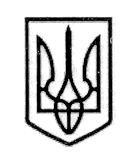 У К Р А Ї Н А СТОРОЖИНЕЦЬКА МІСЬКА РАДА ЧЕРНІВЕЦЬКОГО РАЙОНУ ЧЕРНІВЕЦЬКОЇ ОБЛАСТІВИКОНАВЧИЙ КОМІТЕТР І Ш Е Н Н Я  24 травня 2022 року                                                                    	№      82                                               Керуючись Законом України «Про місцеве самоврядування в Україні», Цивільним Кодексом України, Правилами опіки та піклування, затвердженими наказом Державного комітету України у справах сім’ї та молоді, Міністерства освіти України, Міністерства охорони здоров’я України, Міністерства праці та соціальної політики України, розглянувши заяву Грезюка Василя Ілліча, 20.01.1983 р.н.,Виконавчий комітет міської ради вирішив:Затвердити Висновок опікунської ради при виконавчому комітеті Сторожинецької міської ради про можливість виконувати обов’язки опікуна громадянином Грезюком Василем Іллічем, 20.01.1983 р.н., щодо Грезюк Олени Михайлівни, 06.04.1947 р.н.Рекомендувати Грезюку Василю Іллічу звернутись із відповідною заявою до Сторожинецького районного суду про призначення його опікуном  над Грезюк Оленою Михайлівною.Контроль за виконанням даного рішення  покласти на першого заступника міського голови Беленчука Ігоря Івановича.Сторожинецький міський голова                                   Ігор МАТЕЙЧУК Провідний спеціаліст відділу  організаційної та кадрової роботи                                        Олеся КОРЕЦЬКА Провідний спеціаліст відділу  документообігу та контролю	Віоріка НЯЙКО                                                                                          Затверджено                                                                                                             рішення виконавчого комітету                                                                                                             Сторожинецької міської ради                                                                                                             від 24  травня 2022 року № 82ВИСНОВОКопікунської ради при виконавчому комітеті Сторожинецької міської ради про можливість виконувати обов’язки опікунагромадянином Грезюком Василем Іллічем, 20.01.1983 р.н., щодо Грезюк Олени Михайлівни, 06.04.1947 р.н.           Розглянувши заяву громадянина Грезюка Василя Ілліча, 20.01.1983 р.н., який проживає в с.Панка вул. Січових Стрільців, 9, про  призначення його опікуном над громадянкою Грезюк Оленою Михайлівною, 06.04.1947 р.н. Встановлено, що Грезюк Олена Михайлівна є особою з хворобою Паркінсона, акінетико-ригідно тремтлива форма, прогресуючий перебіг. Виражені когнітивні та мнестичні порушення. За станом здоров’я Грезюк О.М. не може самостійно самообслуговуватися та потребує сторонньої допомоги. Проживає  в одному  будинку з Грезюком В.І. Відносини між ними хороші.  Грезюк Василь Ілліч  створив  для Грезюк Олени Михайлівни  необхідні умови для проживання та здійснює за нею догляд.      	 Опікунська рада при виконавчому комітеті Сторожинецької міської  ради вважає, що Грезюк Василь Ілліч, 1983 року народження може виконувати обов’язки опікуна щодо Грезюк Олени Михайлівни, 1947 р.н., у разі визнання її судом недієздатною особою.Перший заступник міського голови, Голова опікунської ради 				                     Ігор БЕЛЕНЧУК